MINUTES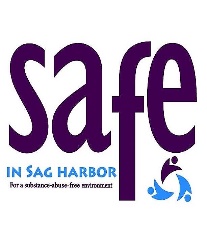 Tuesday, 8/18/2020, 6:10 pm, Zoom Video Communications ATTENDANCE:Sector Representatives:	Rebecca Burnside, Parent Rep., President Tanya Rulon-Miller, Parent Rep., Co-Vice President							Cheryl Rozzi, Youth Sector Rep and Co-Vice PresidentNancy Lynott, Government Rep. 				Eileen Moskowitz, Religious Rep.				Kelly Dodds, Business Rep. 				Maria Pentcheva, Healthcare Rep.				Beth Kriegsman, Healthcare Rep. Other:	 				Georgianna Dolan-Reilly, LIPRC	Sgt. Sean Cassidy, National Guard Counterdrug TaskforceTSgt. Gabrielle Manzueta, National Guard Counterdrug Taskforce SSG Jessica Alese, National Guard Counterdrug TaskforceStaff:	Meerah Shah, SAFE in Sag Harbor Program Coordinator				Kym Laube, HUGS Inc. Program Director 				Alexandria Migliozzi, SAFE Youth Coordinator Approval of Minutes from July 21, 2020 motioned to accept by Nancy Lynott and seconded by Kelly Dodds. Social Media Report Meerah reported that SAFE has had a marked increase in a positive trend in our social media presence. The number of hits and post-responses on Facebook have increased in the last month. The next social media goal for SAFE is to increase their presence on other media platforms to better increase the coalition’s reach to youth. As such, SAFE is now on Instagram and presently reaching out to other groups, coalitions, and organizations. There was some conversation about whether SAFE should go on Twitter. The general response was that the coalition should steady themselves with their following on Facebook and Instagram first, and then consider making a Twitter account. Additionally, Rebecca mentioned that she noticed that there are less comments from parents on Facebook about day drinking and has seen a shift in these activities, showing that people seem to be more active in positive ways.Evidence Based Programs in School Kym reports that she has emailed Jeff Nichols about adopting a new evidence based program in the school district. Jeff acknowledged receipt of Kym’s email. Kym is presently looking into different options for evidence based programs. She added that there needs to be a new, creative way to come up with pushing in and presenting options for kids on Google classroom or Zoom. Unfortunately, there isn’t an evidence based online model, and, additionally, the LifeSkills Training Program is not held with great esteem at the school. Conversations about virtual parent programs and meetings arose, and coalition members asked whether SAFE could come up with something to deliver to the parents over Zoom. LifeSkills has a parent component with homework and videos, but meeting attendees want to know if there were other videos that can be suggested to parents. Someone mentioned that Cornell Cooperative is launching their program online, including some parenting programs. This could be a good resource to look into. According to Kym, NYS and OASAS want to see more focus on all ages because if we focus solely on the children, we’ll be missing out on an important demographic that actively impacts our youth; the adults are the role models. Kym reports that there are other coalitions in the area that she knows of that are looking at a variety of parent presentation models. Kym said that she will report back at the next meeting with information on parent programs. Boating Safety There are boating safety deliverables in the HUGS, Inc. office, including boating safety information pamphlets, bracelets that say “Designate a boating driver”, and possibly some boating keychains. Meerah says that she will take a look to see what is in storage when she goes into the office tomorrow. We need to come up with a way to get out these deliverables, as there are a lot of docks and marinas in our school district. Some places to consider include the Sag Harbor Yacht Club, Redwood Anchorage, Sag Harbor Village Marina, and Harbor Master. The gas dock may also work as it’s the only one in town. A social media push can help with increasing awareness, such as doing a challenge to show pictures of people practicing safe boating. What are some ways we can award prizes to people at the end of the challenge? Meerah will be setting up a taskforce to get things in actions, since we want this information out there before Labor Day and through the month of September. Presently, Kelly Dodds, Maria Pentcheva, and Rebecca Burnside, Karin Schroeder, and Cheryl Rozzi have volunteered. If anyone else is interested in helping, reach out to Meerah as soon as possible. SAFE PSAEileen reports that she would like to get something out to show off the good work SAFE has done, but she is struggling with visuals to work with. She was thinking of getting footage of adults and youth and ask them “What makes them feel safe?”, or “How do you think SAFE has impacted Sag Harbor”, and have Jonathan put something together. Meerah says that she will be sending pictures of previous events over to Eileen as well as pictures and videos from upcoming events, such as Sticker Shock and Painting Sag Harbor Purple. Kym adds that the projected budget for this project is $4,000. Kym also suggest to incorporate the 30-day use statistics in the PSA since we have seen positive movement in the numbers. Eileen mentions that she has limited time as the high holidays are coming together, but adds that she will be able to pick the project back up after the end of the holidays. If anyone else has pictures and/or videos from previous events, please send them to Eileen Moskowitz at info@templeadasisrael.org Eileen came up with an idea during the meeting for attendees to attend next month’s meeting where we bring in a pet, a family member, or indicate somehow that we are in our personal space and for us to snap a picture of that so that this image can be incorporated into the PSA to show viewers that SAFE is continuing to work hard in making the community a safer place to live, even amongst the COVID-19 pandemic. International Overdose Awareness Day and Recovery Awareness MonthTo increase awareness for International Overdose Awareness Day and National Recovery Awareness Month, SAFE will be hosting the “Paint Sag Harbor Purple” initiative. The idea would be to get local businesses to participate in changing one of their lightbulbs outside or near the front entrance of their business for Overdose Awareness Day, which can roll over into Recovery Awareness Month. Karin, Cheryl and Meerah have already started asking local businesses for their support. Karin will also be dropping off letters to other businesses today or tomorrow to local businesses to request their support. Cheryl has already contact the chamber of commerce to let local businesses know about the initiative, and she and Meerah have already heard positive feedback from some businesses wanting to participate. We need to follow up by coming up with a way to recognize the stores that have continually supported us. Kym suggested taking out an ad to thank our supporters in the Sag Harbor Express sometime in October. Sticker Shock This year’s Sticker Shock event will be taking place on Friday, August 28, 2020. Volunteers will be meeting at the Windmill at 10:30 am. Alexandria Migliozzi, SAFE’s newly recruited Youth Coordinator, has designed new stickers Sticker Shock and for restaurants and eateries that read “Mealtime is Prevention Time”. Meerah will draft a letter to go with both sets of stickers so that businesses know what to do with them when we hand the stickers to them, if they choose to place the stickers on their cases by their own staff rather than SAFE members. Meerah is going to look at the people attending, and the places that we need to go, and will make a schedule/route for the day to make things as efficient as possible. Carissa offered to come, but mentioned that she is unable to go into stores that sell alcohol while in uniform. Kym then suggested that Carissa would be best to distribute lightbulbs to businesses instead. Sgt. Drake from the Sag Harbor Police Department will be coming along with the volunteers for this event. Cheryl comments that Legislator Fleming will also be joining the group. Karin adds that her sons, Lance and Bria Schroeder will be joining as well. If anyone else is interested in volunteering, please contact Meerah at coordinator@safeinsagharbor.org. Kym share that some coalitions have spent money to buy the specific bags that liquor stores use and then place the sticker on the bags, and then deliver those bags to the stores. Georgianna said some coalitions have also done the same with napkins. DeTerra BagsDeTerra bags are drug disposal bags that allow people a safe way to dispose of their unwanted, unused, or expired medications at home. People place their unwanted medication in the bag, add water, seal, and shake. The bag can then be disposed of in household trash. Kym had an idea to distribute DeTerra bags to veterinary offices in the area. Kym suggests handing these out to veterinary offices since pet medications are frequently left over, or unused, which can lead to people improperly taking them. Dr. Browling and Dr. Pepper’s offices were mentioned as considerations. If anyone has any other suggestions for where we can distribute the DeTerra Bags, let Meerah know.  SEVEN STRATEGIESProviding InformationEnhancing SkillsProviding SupportEnhancing Access/Reducing BarriersChanging Consequences (Incentives/disincentives)Physical DesignModifying/Changing Policies